Match the words with the pictures.(5x2=10 points)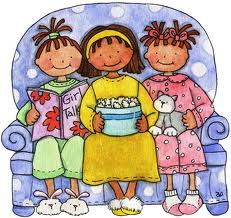 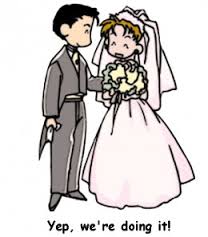 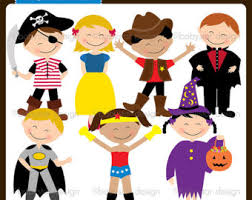 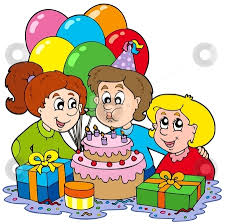 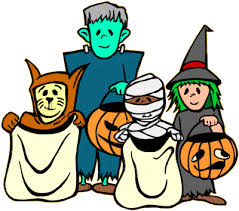 Match the words with the pictures.(5x2=10 points)documentary – quizshow - TV series – news - cartoon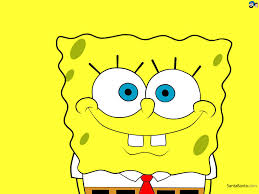 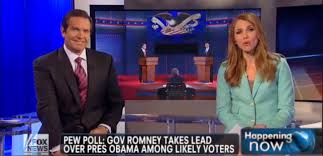 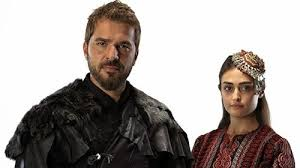 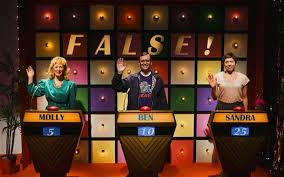 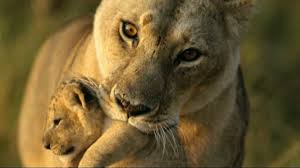 C) Circle the correct one. (10x2=20 points)1.How many  /  How much eggs do youneedforthecake?		8. A: Would you like some / a few tea?2. I don’thave a lot of  /  any milk for preparing a milkshake.	    B: Just a lot of / a little.3. We have little /  few sugar. We need to buy some.		9. How much/ many cheese have we got?4. I need any  /  some bananas for the cake’s decoration.		5. Would you like many / some salt for your soup?6. There are a lot of / a little bananas in the fridge.7. There are a few / a little  children in the classroom.D) Complete the conditional sentences. (5x2=10 points)1-If your right hand itches, ……………………………………………………………………...2-If you find a four-leaf clover, …………………………………………………………………..3-If you walk under a ladder, …………………………………………………………………..4-If you break a mirror, …………………………………………………………………………..5-If you open an umbrella indoors, ………………………………………………………….E.Match the questions and answers. (5x2=10 points)1.What kind of Tv programs do you prefer watching?		……a)She prefers cookery program2.What kind of Tv program is İnsan Doğaya Karşı?		……b) It is a documentary3.Do you like watching soap operas?				……c)No, he doesn’t4.What kind of Tv programs does your mother prefer?		……d)I prefer sport programs5.Does he like watching cartoon?					……e) Yes, I doF) Complete the sentences with “Let’s”, “ Why don’t” “should”.  (5x2=10 points)1. 	A: I’m thirsty. B: ______________________ you drink some lemonade? 2. 	A: It’s cold outside. B: You ______________________ wear your coat. 3. 	A: I am bored. B: ______________________ play a game. 4.	A: I don’t know the meaning of “manage”. B: ______________________ we look up a dictionary? 5. 	A: Tomorrow is our parents’ wedding anniversary. B: ______________________ we prepare a surprise party? 6. 	A: I have a stomachache. B: You ______________________ see a doctor immediately.G) Fill in the blanks with appropriate word. (5x2=10 points)1.Today  is my brother’s birthday. I should buy a ________________________ for him.2.I don’t believe ___________________________ because it is nonsense.3. I prefer watching documentaries because I think they are __________________________.4. My father is a ________________________. He always watches TV all day.5.I don’t like watching soap operas because I think they are _________________________.H) Put the words in correct box.( 10*1=10 points)Write 5 predictions about your future (5x2=10 points)1-2-3-4-5-birthday party  wedding party   pyjamas party   halloween party  fancy dress party